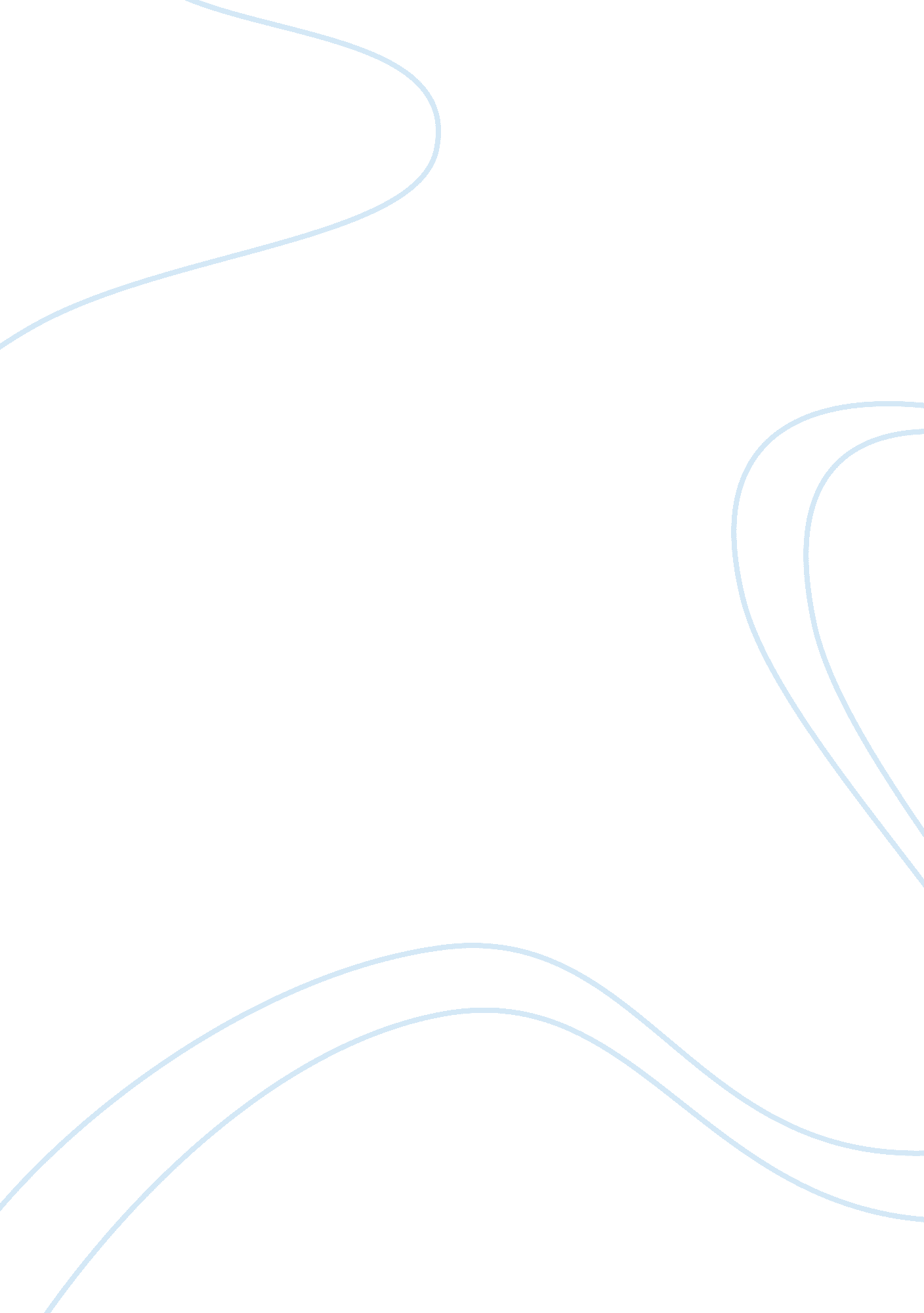 Structural conceptEngineering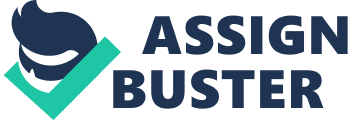 Sheet Pile Wall for Embankment Stabilization Introduction It is possible to model piles in different ways using the SOFiSTiK modules. The modules pilePro handle a Non-linearly piles element of evaluation. A case in point is the combined pile-slab foundations. Ground Slab/HASE/ASE, which is the flexible half space non-linear piles fall in this category during implementation. It is also acceptable to consider the pile starting point also referred to as boss as an example and that is what this discourse deals with in the analysis. In the analysis, BRIC-volume components containing non-linear material law GRAN will model the soil in this instance. The piles will be generated using continuous beams originating from standard non-stop beam components linked to the node of elements through flows also called non-linear springs. 
Principals and description of strengthening methods 
Deep mixing method 
This type of technology mixes in-situ soils together with cementitious materials in the process of forming a vertical stiff inclusion in the soil structure. The process entails rotating the mixing tool downwards to the designed depth. On reaching the appropriate depth, the construction engineer reverses the rotation of the mixing tool and starts withdrawing it at a standardized rate (Nelson 2005). The engineer forces into the ground agents that include slaked lime, quicklime, fly ash, and cement during advancement and withdrawal of the mixing tool. Other agents commonly referred to as binders introduced in the entire process in form of either wet slurry or dry powder. 
Jet Grouting 
This technology shares familiar elements with the deep mixing technology with differences appearing in very high-pressure fluids that are applicable in the jet grouting technology in the process of eroding subsurface soil particles and used in mixing them with cement. This technology applies hydraulic energy to erode the soil as well as mix or replace the eroded soil with an engineered grout of water and cement in the process of forming a solidified in-situ component. Various subsurface geometries apply in the process of installing Jet Group elements. The tools for performing jet grouting remains special but many contractors are available and can help in continuing with technology. 
Anchored walls combined with stabilizing berms 
Engineers erect gadgets as close as possible to existing structures of embankment such as railways to strengthen resistance of the embankment and prevent failures from stability. They are made of few compacted meters of material with a height of one to two meters (Nelson 2005). They are also cost effective compared to other structures. However, its ability to reduce vibration and settlements is very low. In fact, they sometimes increase the same. The only way to cut down on the negative effect is to combine the loading berms with installed walls along the structure of embankment. 
(Abramson 2006) 
Simulation of Piles in a BRIC-Structure 
System of application 
A pile of 1. 2m in diameter with a length of 9. 5m, which is bored works as a comparative system also referred to as a control system. The entire system is oriented for instance, Baugruben, 25 of K. Simmer, Grundungen, and Grandbau Teil 2. They also appear as part, foundation engineering, building pits, and foundations (Casagrande & Bertram 2013). To cite a particular boundary coat friction, you a constructor avoid connecting the beams to the BRIC-nodes instead; beams connected through coupling fields.(National Research Council & Zwanzig 2010) 
References 
Abramson, L. W. (2006). Slope stability and stabilization methods. New York: Wiley. 
Casagrande, A.., & Bertram, E. (2013). Embankment dam engineering: Casagrande volume. New York: Wiley. 
National Research Council (U. S.), & Zwanzig, F. R. (2010). Embankment stabilization and soil mechanics. Washington, D. C.: National Academy of Sciences. 
Nelson, K. D. (2005). Design and construction of small earth dams. Melbourne: Inkata Press. 